‘Spring Perfection’Artist: Stefan Kater   Fish 1.  (d)1010mm x (w)1080mm  $7,000.00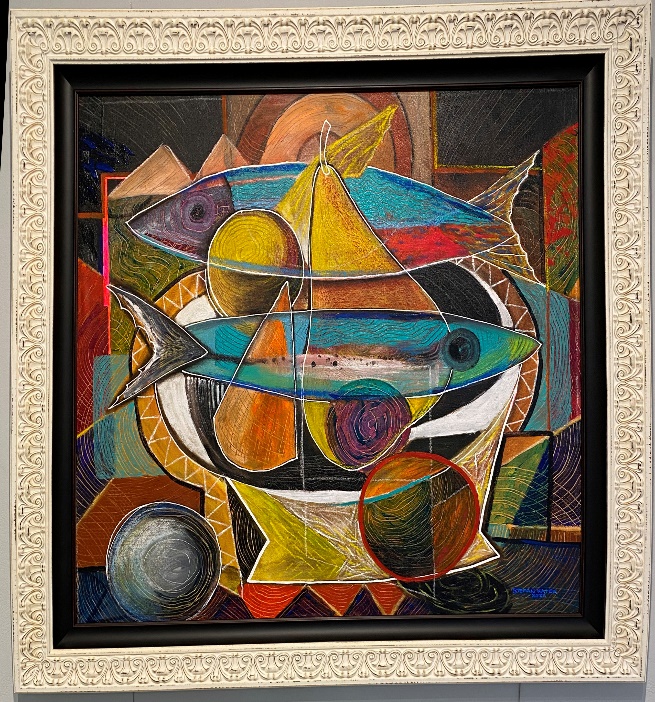   Fish 2. (d)1350mm x (w)900mm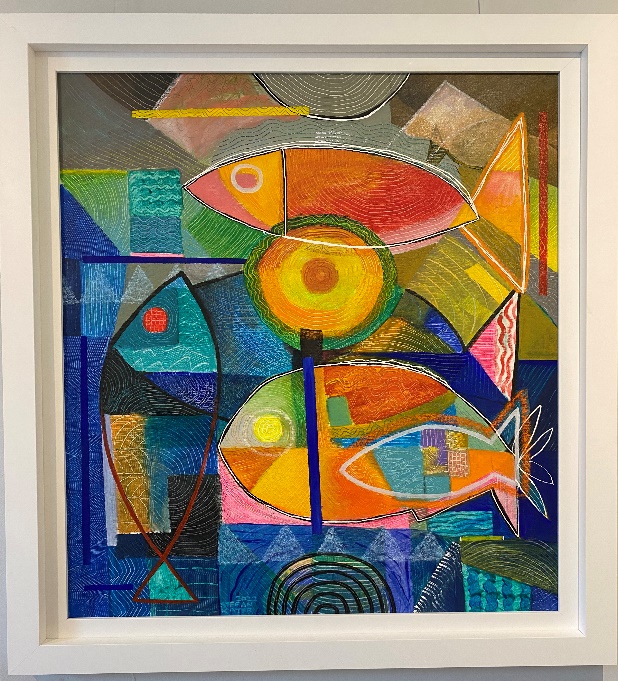 $5,000.00These five $850.00 each. Romantic Getaways    (d) 595mm x (w) 615mm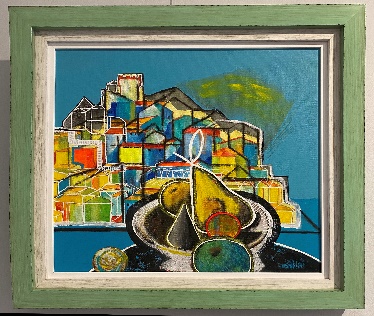    Pear      (d) 525mm x (w)505mm    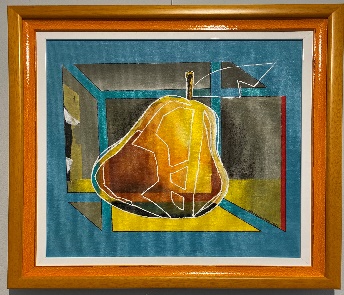   Still Life     (d) 645mm x (w) 645mm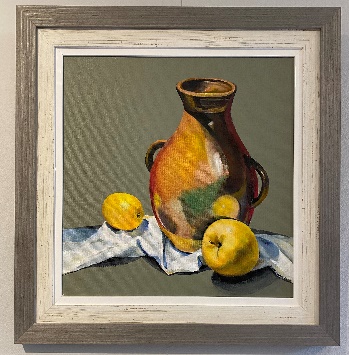    Still Life 1       (d) 612mm x  (w) 490mm 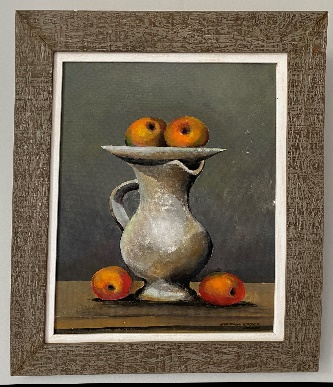    Tomatoes   (d) 485mm x  (w) 575mm                                                                                                          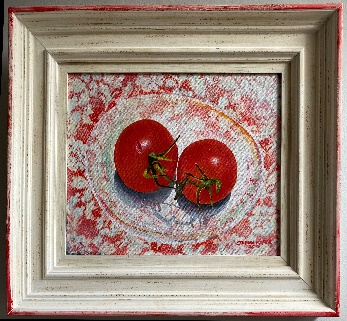 Fish 1 & Fish 2 $490.00 each.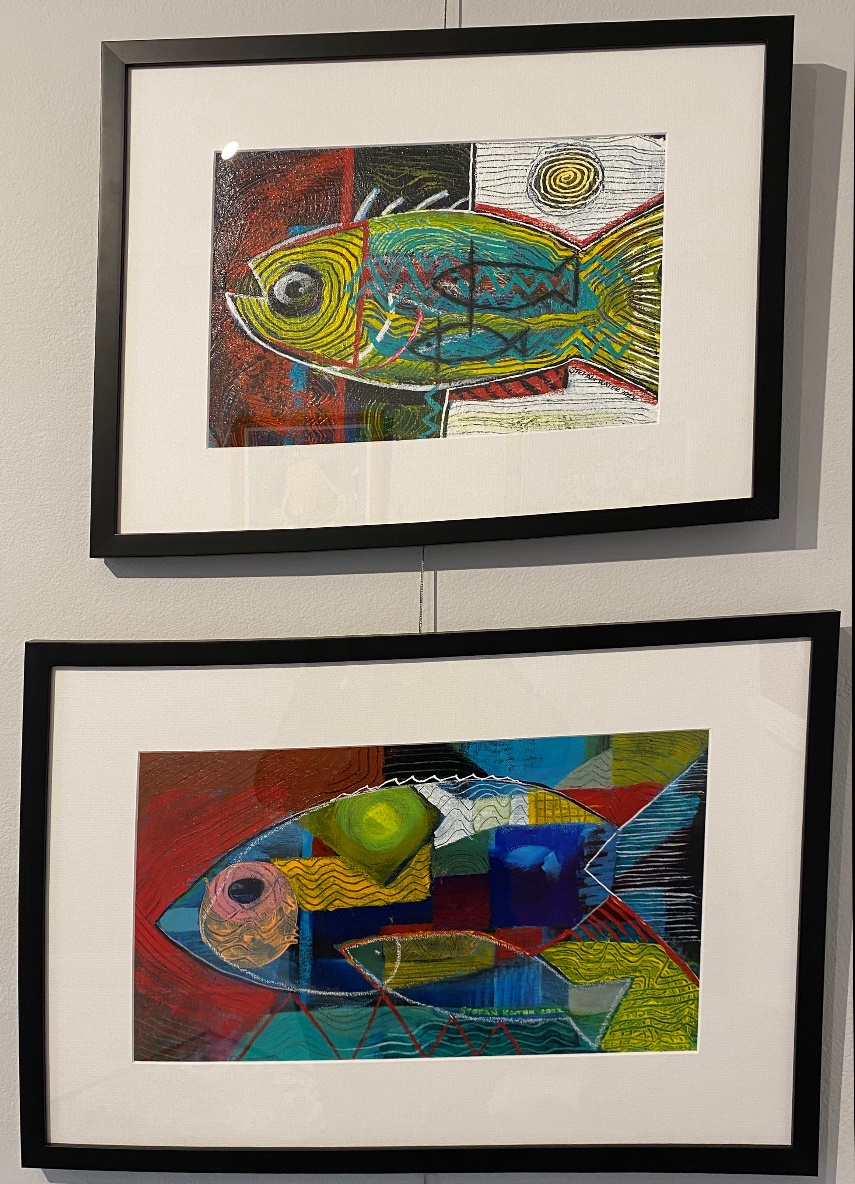 Fish 1. (d) 430mm x (w) 520mmFish 2. (d) 435mm x (w) 610mm
 Bird Family  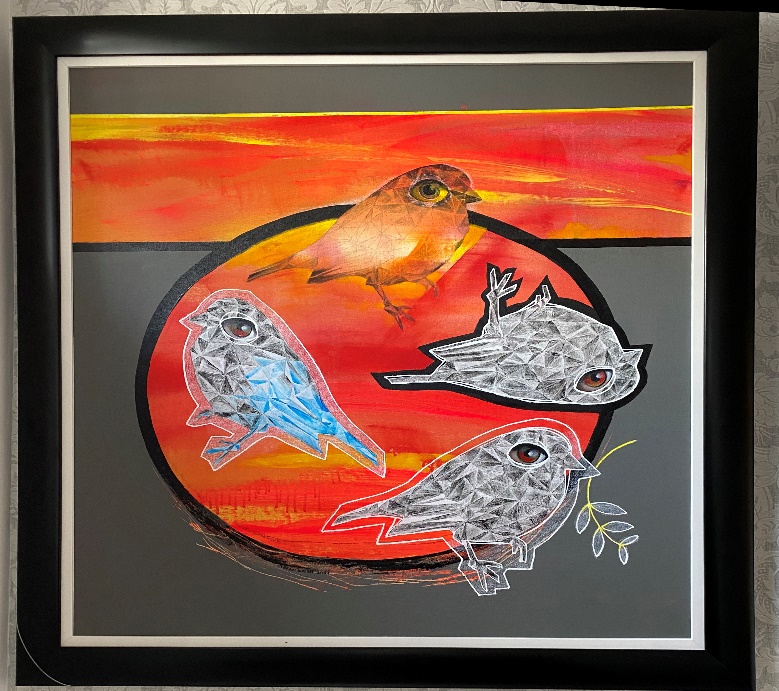 (d) 1085mm x (w) 1040mm      $2,600.00                     Circle of Life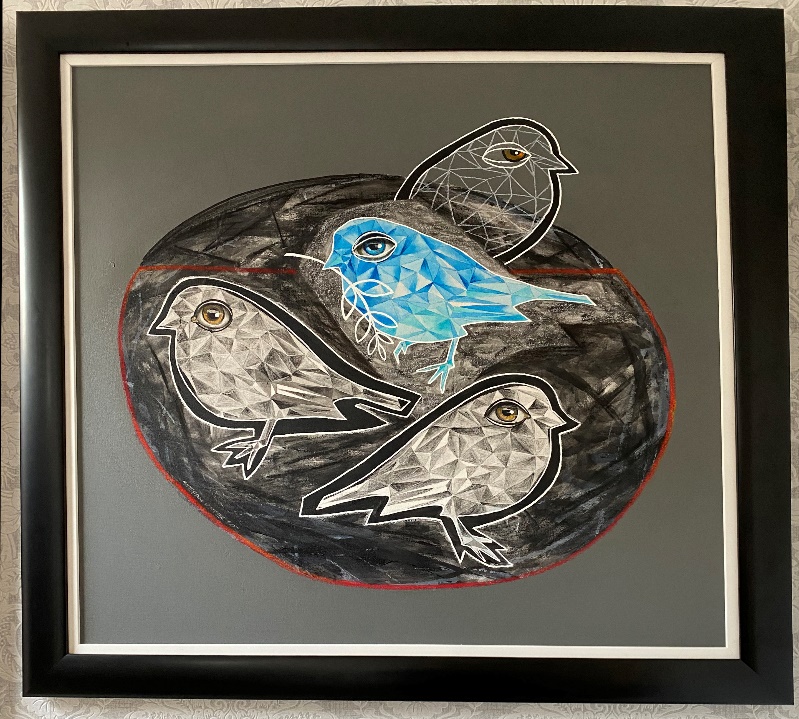 (d) 1000mm x (w) 1030mm  $2,600.00                                                                                     SOLD   Lovers   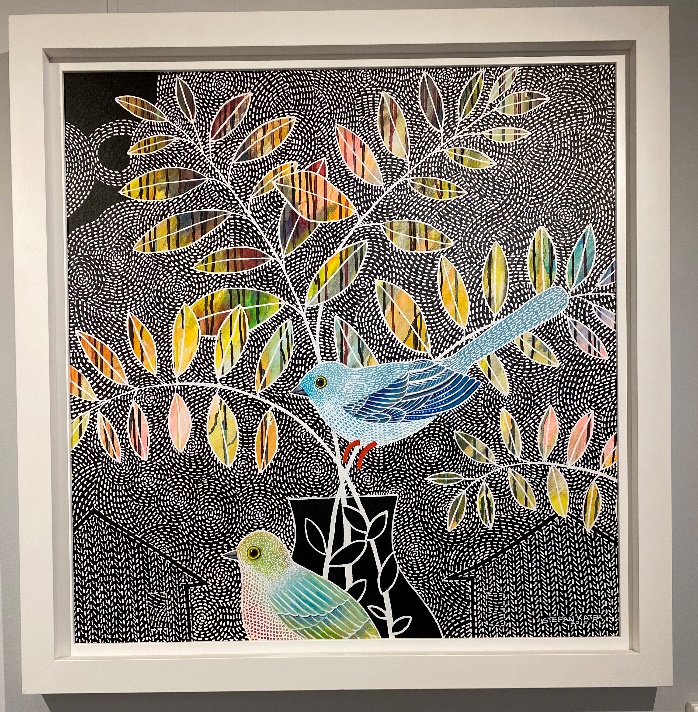 (d) 940mm x  (w) 920mm $1,300.00  Seeing All     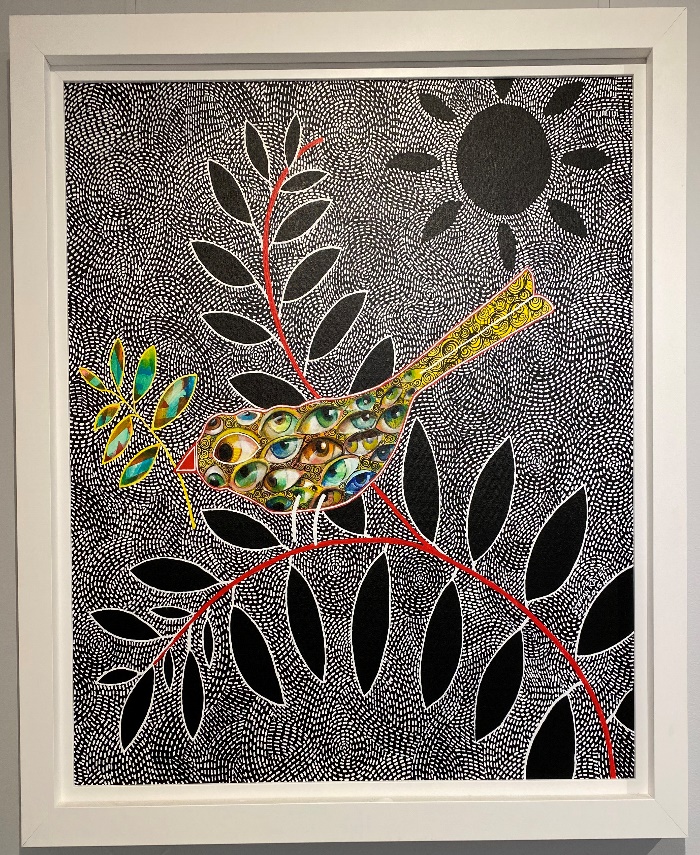             (d) 980mm x (w) 930mm  $1,300.00SOLD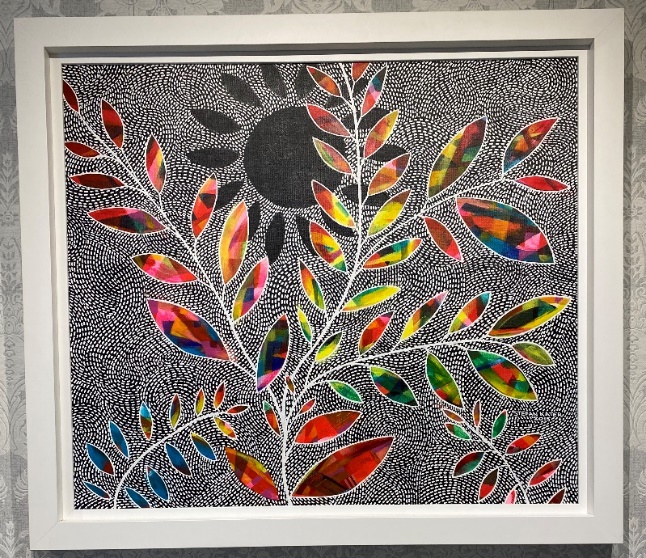 Eclipse (d) 870mm  x  (w) 960mm $1380.00 Spring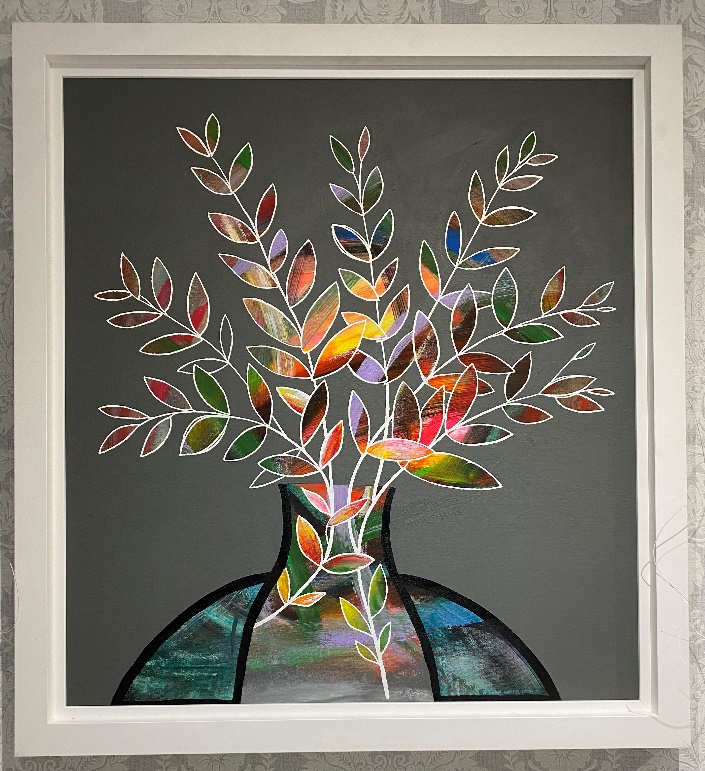  (w)  980mm x (d)1060mm$7,000.00Gallerist:  Trish Leen314 Abercrombie StreetDarlingtonWeb: 314Abercrombie.galleryMob: 0404146738PAYMENT ACCOUNTAccount name:     Patricia LeenBank:                      Commonwealth BankBSB:                         062-016Account number: 1085 8769